DKM Driving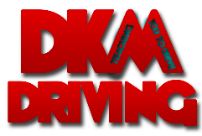 Training materials & documents order formContinued…Please complete and return to laura-driving@outlook.com or send it to me via FacebookOnce I have confirmed your order, you’ll be given details on how to pay for the order (bank transfer or PayPal). Once payment has been confirmed, your order will be processed and dispatched within 3-5 working days. An invoice will be sent with the order.  If you have any questions, please contact Laura on the above email, on 07982 493422, or via Facebook.Thank you! Continued…Copyright notice & termsDue to the nature of printing for each individual specifically, payment is due before I print your order. Non-personalised materials: - Can be returned if you are not happy with them, provided they are returned in good condition and are suitable for resale- Refunds will be given once the materials are received back - Buyer to pay for the return postage - Return requests must be asked for within 48 hours of receiving the materials Personalised materials: - Personalised materials can not be returned or refunded- I will print one sample of your order and I will send you a picture of this before I print your full order – this gives you the opportunity to accept, make changes, or decline the order. I will confirm that you are 100% happy with your order before printing the full orderOnce you have confirmed you are 100% happy with the personalised materials, it will be printed.From this point on:- No refund can be given- No changes can be made - If you are not happy, please do let me know – I would really appreciate your feedback!Copyright notice (For training materials and documents)This notice is designed to protect our training materials and documents to prevent them from being copied or reproduced by others. DKM Driving have put in a lot of hard work, time, effort, commitment and knowledge into producing these documents, and it’s natural to want to protect them.- All materials are the property of Laura Morris at DKM Driving
- All materials were created in 2019 and updated in 2020- You must not copy, reproduce, pass on, adapt, or sell, any training materials or documents that you have received. This includes:- Sending materials to others via email, text, private social media messages etc, or posting it on the internet or social media- Adapting part of the materials – even if you do this, you cannot call it your own work – it still belongs to DKM Driving- Selling it and making profits from it. DKM Driving can legally seek to reclaim any monies you’ve made from selling our materials- All training materials or documents provided to you by DKM Driving are for your use only- You must not use DKM Driving’s materials for training other instructors yourself (such as PDI training, workshops, etc.)- If you are in contact with an instructor who wishes to use our materials, please do not pass on copies of yours. As above, we need to protect our materials and our materials are sometimes updated, therefore you may be sending outdated information. Please encourage the instructor to contact me on 07982 493422.DocumentQuantityPriceTotal price‘Beginning of the lesson’ chat£2.00Brief lesson structure£3.00Fault analysis, learning circle 
& fault triangle, & prompt card£5.00First lessons£1.50I’M SAFE & prompt card£2.50Lesson structure sheet£2.50Lesson structure sheet reminder£2.50MSPSL sheet£2.50PDI Observing lessons sheet1 quantity = 5 sheets£2.00Places you can’t stop£1.50Question starters£2.50Trainee licence made easy£2.00Using scaling effectively£2.00What is a driving fault£1.50What is risk managementandResponsibilities & level of instruction£5.00Collision procedures information£2.50PDI information for learner test day£1.50What happens on part 3 day?£1.50Suspect abuse or other issues£2.50PDI Part 2 progress booklet£2.50PDI Part 3 progress booklet£2.50Spare progress sheets for PDI progress booklets1 quantity = space for 25 sessions£1.50Logo design£7.00Business cardsPlease askStudent progress booklets/sheetsPlease askInstructor theory sheets1 quantity = 1 training theory sheet.Training theory sheets sent at random, unless ‘22’ quantity selected, then all training theory sheets will be sent£1.00 per sheetor£18.00 for 22Competency flash cards£8.00SubtotalDelivery chargesDelivery chargesTotalItems with ‘yellow’ prices£2.50Items with ‘blue’ prices£3.50If you have ordered items with blue and yellow prices, please add this option (due to additional weight, it will cost more to send)£4.00Total including deliveryNameAddressincluding postcodeEmail addressPlease confirm that you’ve read our copyright notice & terms (below)Yes     /     No